Den Frieden malenMit dem Hungertuch zu Krieg und Frieden arbeiten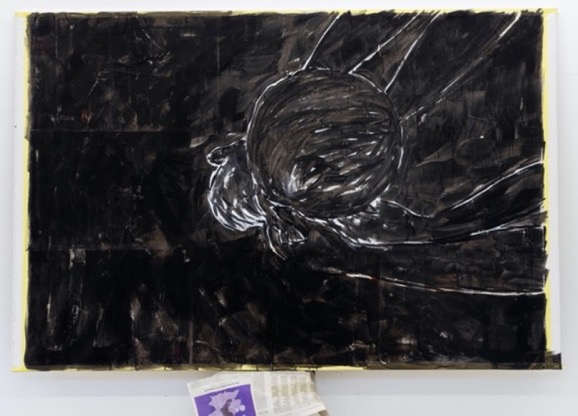 Das Misereor-Hungertuch 2023 (Arbeitsphase) „Was ist uns heilig?“ 
von Emeka Udemba © Härtl/MisereorDoris Ziniel, Eisenhüttenstadt/BurgenlandDiese Anregungen für einen Unterrichtsentwurf verstehen sich als grobes Raster. Sie können ergänzt werden. Ideen dazu finden Sie hier und auf www.hungertuch.de.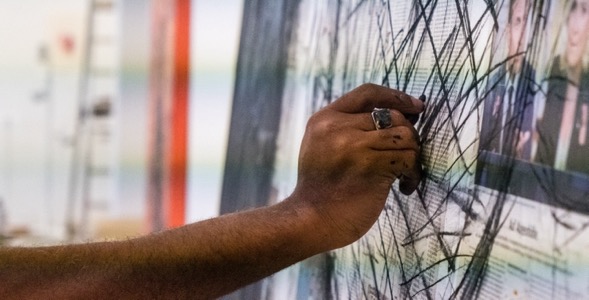 Auf der Zeitung skizziert Emeka Udemba die Motive des Bildes.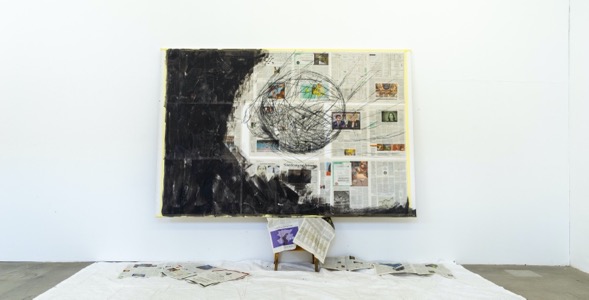 Die nächste Schicht: Der Künstler überstreicht die Zeitung mit schwarzem Acryl. Schwarz ist keine Farbe, sondern die Abwesenheit von Licht. Für Emeka Udemba ist es die ideale Grundlage, weil es alle Farben, die danach aufgetragen werden, zum Leuchten bringt.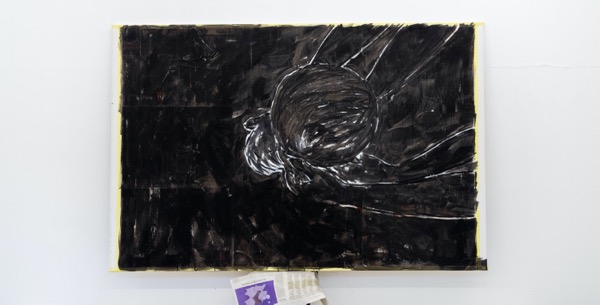 Die gesamte Leinwand ist nun schwarz und mutet sehr düster und bedrohlich an. Die Motive – Erdkugel und Arme – sind schon zu erkennen.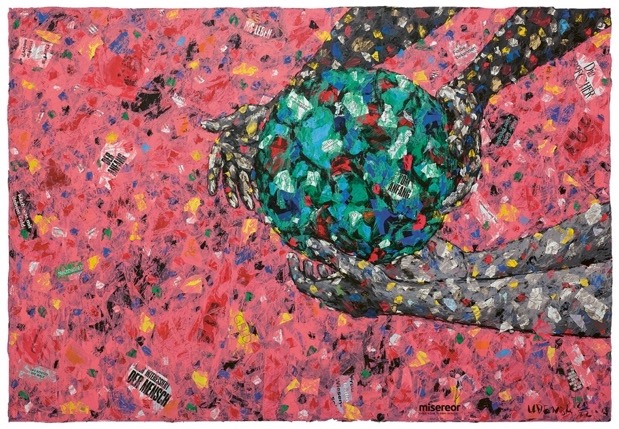 Erste Annäherung an das Bild– Was sehe ich?– Welche Motive erkenne ich?– Was löst das Bild in mir aus?– Spricht es mich an?Diese Fragen eignen sich auch, um über die „schwarze Erde“ ins Gespräch zu kommen.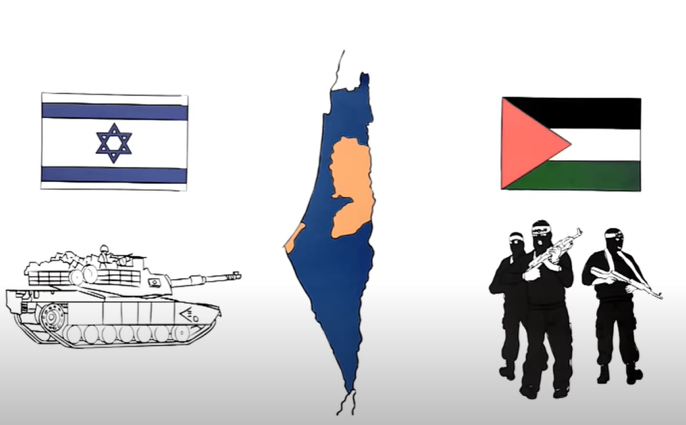 Nahostkonflikt in 4 Minuten erklärt – YouTubeGewalt zwischen Israel und Palästinensern | logo! Nachrichten vom 12.10.2023GedichtIch setze mich hin und male FRIEDENGedicht einer 13-jährigen israelischen Pfadfinderin aus BeershebaRPI Loccum – Sehnsucht und Verheißung – Dem Frieden Gesichter geben (rpi-loccum.de) hier: M1.Frieden malen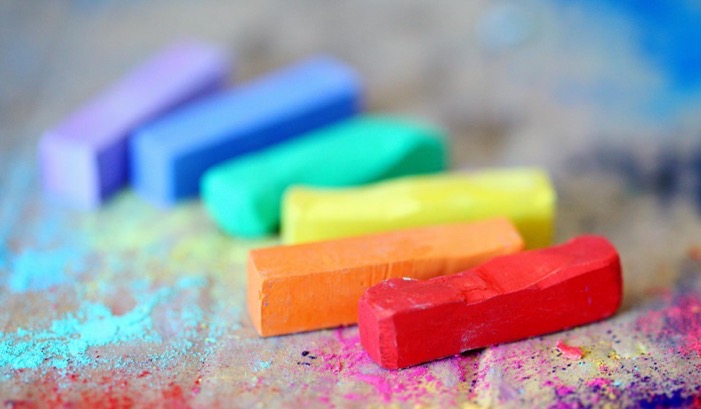 Nimm dein Blatt, nimm bunte Kreiden und mach es zu einem Hoffnungsbild für den Frieden!Dazu leise Musik …Quelle: RPI Loccum – Sehnsucht und Verheißung – Dem Frieden Gesichter geben (rpi-loccum.de)Biblische VerheißungenWähle einen passenden Bibelvers zu deinem Bild!RPI Loccum – Sehnsucht und Verheißung – Dem Frieden Gesichter geben (rpi-loccum.de)Schülerarbeiten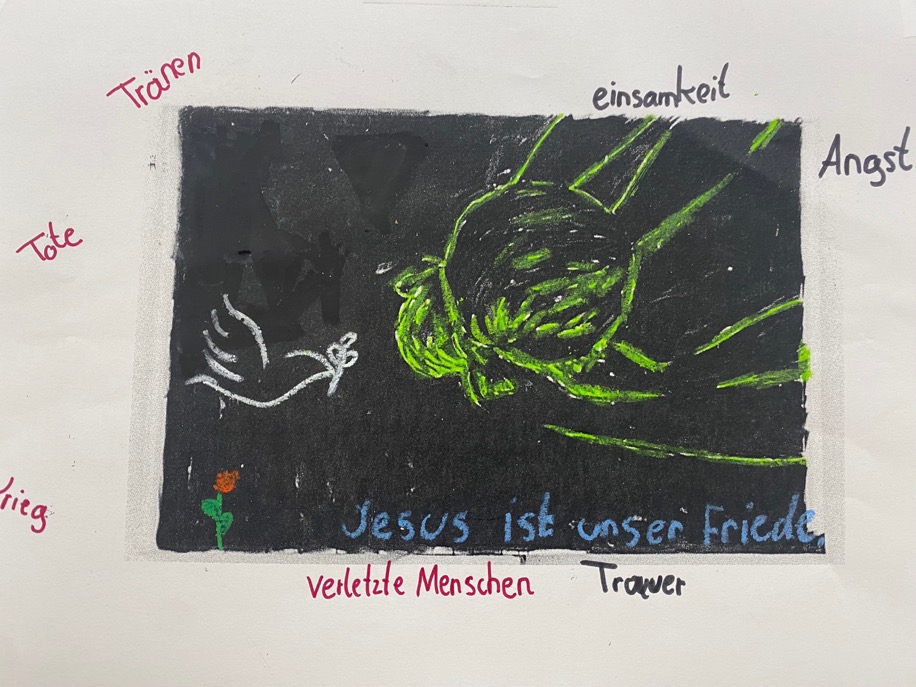 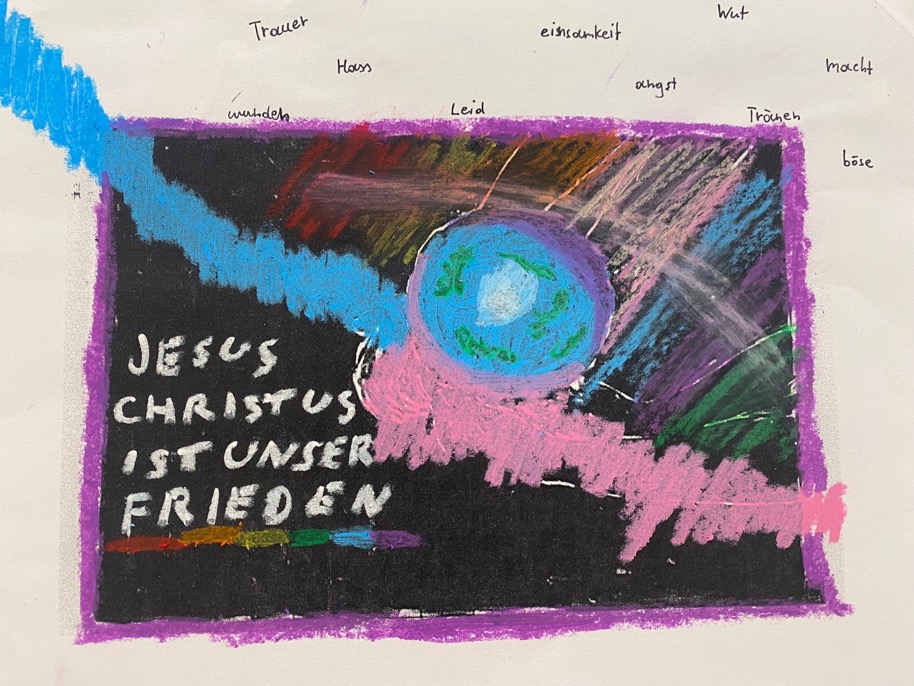 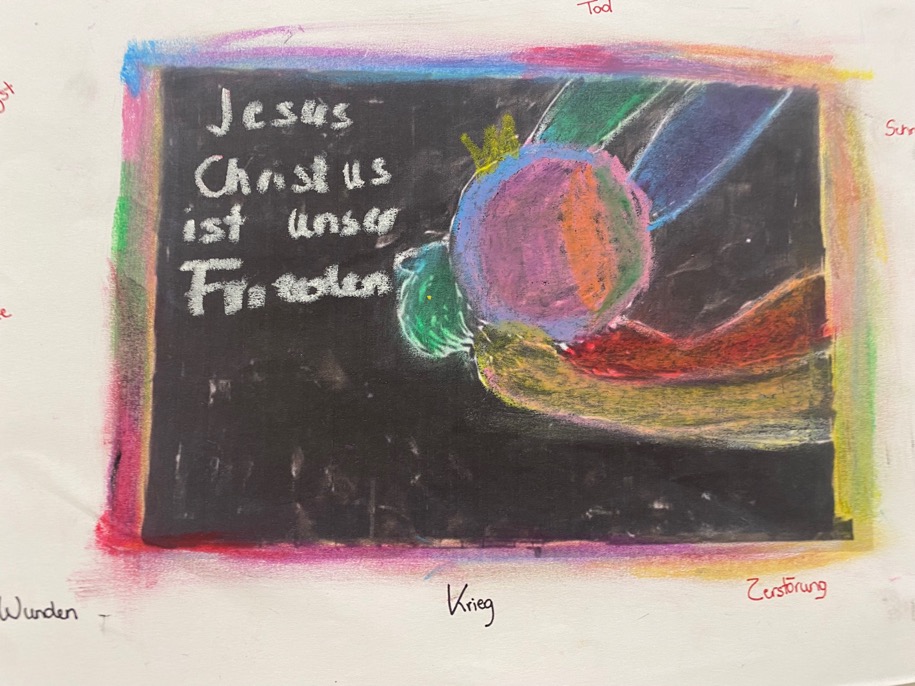 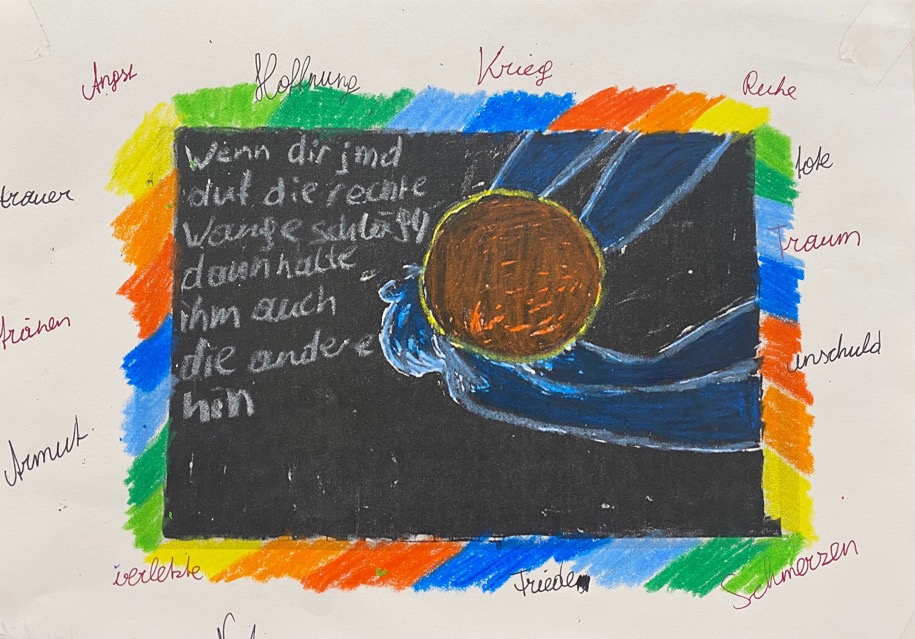 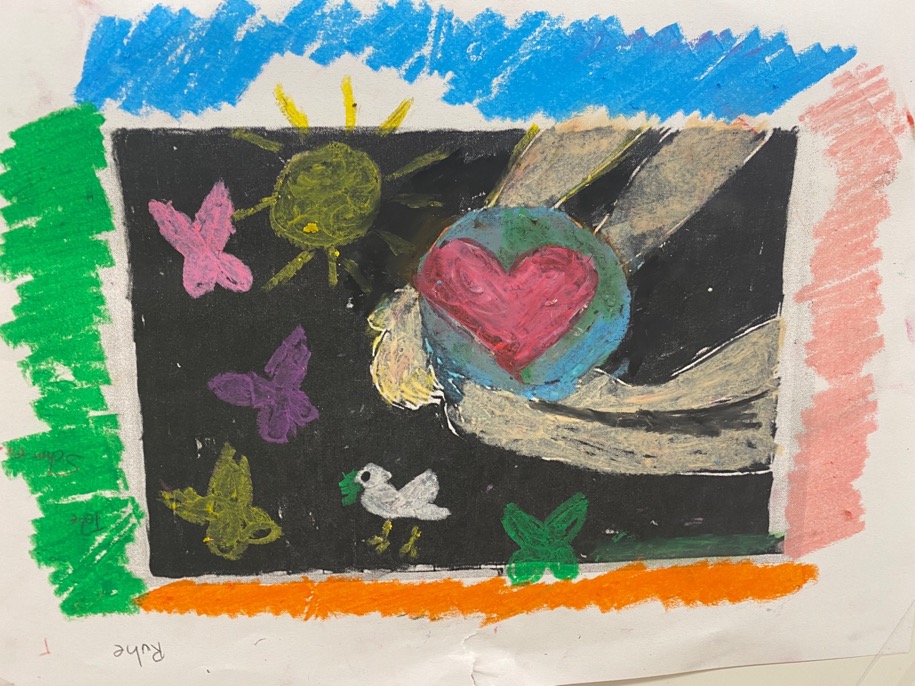 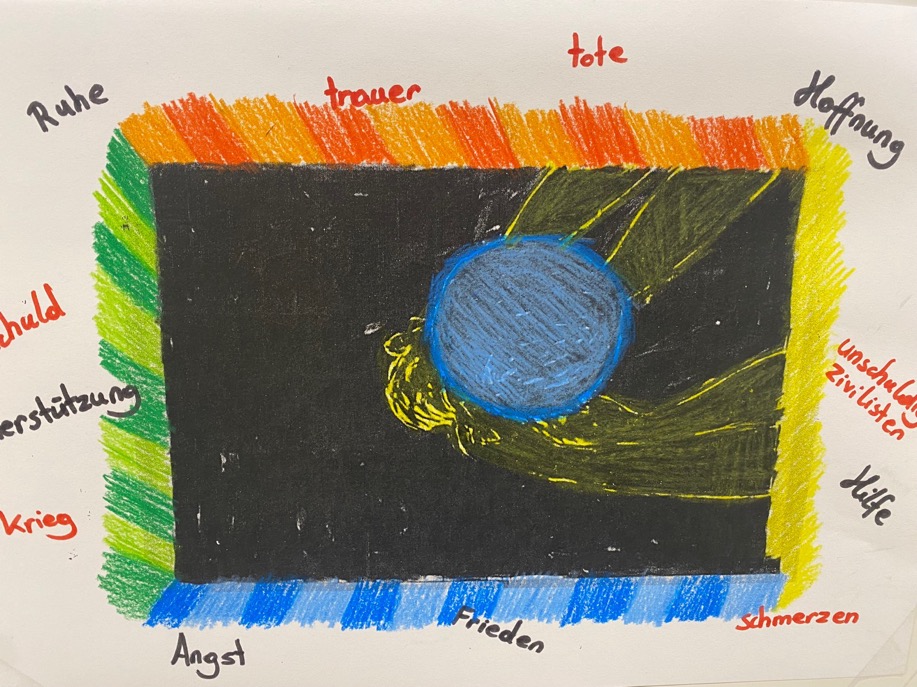 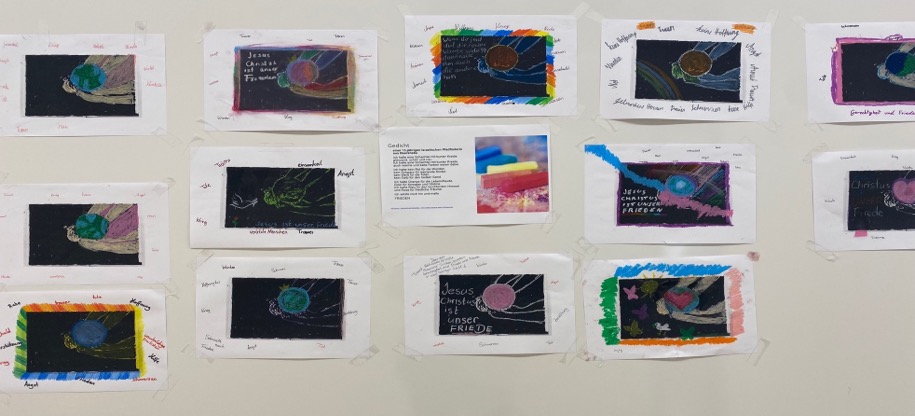 Redaktion: Dr. Claudia Kolletzki, MisereorClaudia.kolletzki@misereor.de 
www.hungertuch.de© der Texte bei der Autorin© der Fotos „Schülerarbeiten“ Doris Ziniel© Fotos „Hungertuch“ Härtl/Misereor